LES PASSEJAÏRES DE VARILHES                    				  	 FICHE ITINÉRAIREMIREPOIX n° 115"Cette fiche participe à la constitution d'une mémoire des itinéraires proposés par les animateurs du club. Eux seuls y ont accès. Ils s'engagent à ne pas la diffuser en dehors du club."Date de la dernière mise à jour : 25 mai 2020La carte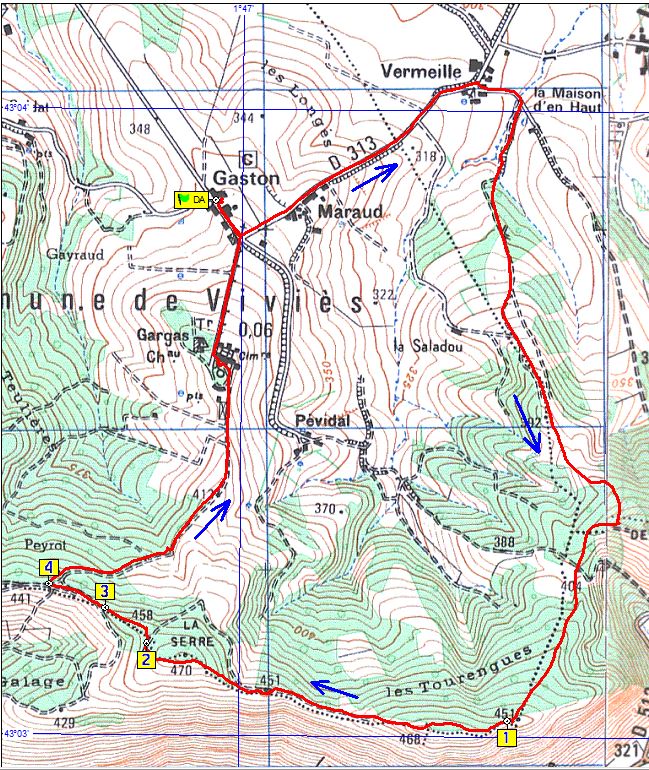 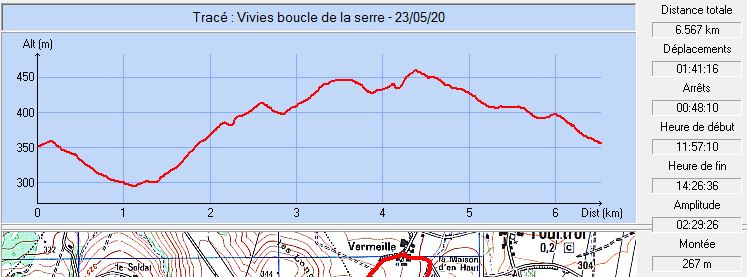 Commune de départ et dénomination de l’itinéraire : Viviés – Place du monument aux morts, près de la mairie, dans le hameau de Gaston – La boucle de La Serre autour de VivièsDate, animateur(trice), nombre de participants (éventuel) :Janv 2020 – Reconnaissance par B. Leconte23.05.2020 – B. Leconte – 11 participants (Reportage photos)L’itinéraire est décrit sur les supports suivants : Site Visorando – Randonnée n° 58184Site Internet : http://www.photosariege.com/2017/02/vivies-la-boucle-de-la-serre.htmlClassification, temps de parcours, dénivelé positif, distance, durée :Promeneur – 2h15 – 195 m – 6,8 km – ½ journée                 Indice d’effort    : 31  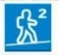 Balisage : Absence de balisageParticularité(s) : Ce parcours recoupe sur une toute petite portion, de la balise 3 à la balise 4, les parcours "Boucle depuis Vira par Engraviés" (Fiche Varilhes n° 125) et "Boucle depuis Vira par En Bayourt" (Fiche Varilhes n° 127). On retrouve le balisage jaune du PR et celui du sentier de la Fraternité sur cette courte portion.Site ou point remarquable :Le très beau passage en crête au-dessus de la vallée du Douctouyre de la balise 1 à la balise 2. Vue sur la vallée du Douctouyre, Dun, Engraviès, le Thuriège …, le massif de la Tabe et la haute chaîne.Le château de GargasTrace GPS : Oui Distance entre la gare de Varilhes et le lieu de départ : 18 kmObservation(s) : Une horreur au point de coordonnées (31 T 0400706/4767636), au km 5,2 environ : Un dépôt de gravats et végétaux sauvage accompagné d’un charnier (carcasse et restes de gibiers dépecés).On peut également partir du hameau de Maraud, mais il y a encore moins de places de stationnement qu’à Gaston.